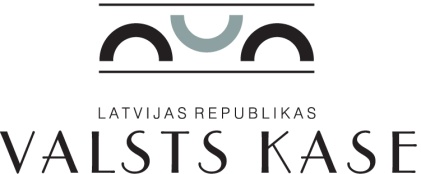 iepirkuma procedūras „Gaisa dzesēšanas sistēmu iegāde un montāža Valsts kases nomātajās telpās ēkā Smilšu ielā 1, Rīgā” VK/2014/15 komisijas sēdesprotokols RīgaDarba kārtībā:Pretendenta SIA „Createx” 2014. gada 25. novembra vēstules (Valsts kasē saņemta 25.11.2014.) izskatīšana:SIA „Createx” vēstulē norāda, ka pretendents ir konstatējis, ka finanšu piedāvājumā izdevumiem ir norādījis nepareizas procentu likmes, bet izmaksu summa  aprēķināta pēc pareizas procentu likmes, t.i., transporta izdevumi (5%) – 969,17 EUR; būvorganizācijas virsizdevumi (1%) – 193,83 EUR; peļņa (10%) – 1938,34. SIA „Createx” apstiprina, ka iesniegtā piedāvājuma kopsumma bez PVN ir 23 062,18 EUR.Pretendenta SIA „SALANG–P” piedāvājuma atbilstības pārbaude iepirkuma procedūras uzaicinājumā norādītajām pretendentu atlases prasībām (uzaicinājuma 9. punkts „Prasības pretendentiem un iesniedzamie pretendentu atlases dokumenti”).Pretendenta SIA „SALANG–P” piedāvājuma atbilstības pārbaude iepirkuma procedūras uzaicinājumā norādītajām tehniskās specifikācijas prasībām (uzaicinājuma 10. punkts „Tehniskais piedāvājums” un uzaicinājuma 2. pielikums „Tehniskā specifikācija” un 3. pielikums).Lēmuma par iepirkuma procedūras piedāvājuma izvēli pieņemšana.Pretendenta SIA „SALANG–P” nomaksāto nodokļu un maksātnespējas pārbaude Elektronisko iepirkumu sistēmā E- izziņas.Lēmuma par iepirkuma procedūras rezultātiem pieņemšana.Atbildīgā darbinieka par līguma slēgšanu noteikšana.Atbildīgā darbinieka par līguma izpildes uzraudzību noteikšana.Informācijas par iepirkuma procedūras rezultātiem nosūtīšana pretendentiem.Lēmuma par iepirkuma procedūras rezultātiem publicēšana Valsts kases mājaslapā.Noslēgtā iepirkuma līguma publicēšana Valsts kases mājaslapā.Informatīva paziņojuma par noslēgto līgumu publicēšana Iepirkumu uzraudzības biroja mājaslapā.Nolemj (vienbalsīgi):Saskaņā ar pretendenta SIA „Createx” 2014. gada 25. novembra vēstuli SIA „Createx” piedāvājuma kopsumma ir 23 062,18 EUR (bez PVN).Pretendenta SIA „Createx” piedāvājuma cena 23 062,18 EUR (bez PVN) pārsniedz sākotnēji novērtēto paredzamo līgumcenu 20 661,00 EUR (bez PVN), t.i., SIA „Createx” piedāvājums neatbilst iepirkuma procedūras uzaicinājuma 4. punkta „Paredzamā līgumcena” prasībām.Saskaņā ar iepirkuma procedūras uzaicinājuma 13.2. apakšpunktu noraidīt SIA „Createx” piedāvājumu kā neatbilstošu un tālāk neizskatīt.Pretendenta SIA „SALANG–P” piedāvājums atbilst iepirkuma procedūras uzaicinājumā norādītajām pretendentu atlases prasībām (uzaicinājuma 9. punkts „Prasības pretendentiem un iesniedzamie pretendentu atlases dokumenti”).Pretendenta SIA „SALANG–P” piedāvājums atbilst iepirkuma procedūras uzaicinājumā norādītajām tehniskās specifikācijas prasībām (uzaicinājuma 10. punkts „Tehniskais piedāvājums” un uzaicinājuma 2. pielikums „Tehniskā specifikācija” un 3. pielikums).Saskaņā ar Publisko iepirkumu likuma 8.2 panta devīto daļu un iepirkuma procedūras uzaicinājuma 13.5. apakšpunktu izvēlēties SIA „SALANG–P” piedāvājumu, kas atbilst iepirkuma procedūras prasībām (20 026,85 EUR bez PVN).Tā kā iepirkuma komisija Elektronisko iepirkumu sistēmā E-izziņas pārliecinājās, ka SIA „SALANG –P” nav nodokļu un citu valsts noteikto obligāto maksājumu parādu, t.sk. pašvaldības nodokļu parādu, ka nav ierakstu par SIA „SALANG–P” maksātnespējas (t.sk. bankrota) procesiem, likvidācijas procesu, apturētu vai pārtrauktu saimniecisko darbību, tad pretendenta piedāvājums atbilst iepirkuma procedūras uzaicinājumā norādītajām pretendentu atlases prasībām (uzaicinājuma 9. punkts „Prasības pretendentiem un iesniedzamie pretendentu atlases dokumenti”), un iepirkuma komisija nolemj noslēgt līgumu ar pretendentu SIA „SALANG–P” par kopējo summu 20 026,85 EUR (bez PVN).Atbildīgo par līguma slēgšanu noteikt Infrastruktūras apsaimniekošanas departamenta direktoru A. Geibu.Atbildīgo par līguma izpildes uzraudzību noteikt Infrastruktūras apsaimniekošanas departamenta direktoru A. Geibu.Infrastruktūras apsaimniekošanas departamenta vecākajai ekspertei D. Klintij līdz 2014. gada 4. decembrim sagatavot un nosūtīt vēstuli SIA „AIR Projekti”, SIA „Createx” un SIA „SALANG–P” par iepirkuma procedūras rezultātiem.Infrastruktūras apsaimniekošanas departamenta direktora vietniecei A. Ozolai līdz 2014. gada 4. decembrim publicēt lēmumu par iepirkuma procedūras rezultātiem Valsts kases mājaslapas www.kase.gov.lv / sadaļā „Publiskie iepirkumi”.Infrastruktūras apsaimniekošanas departamenta direktora vietniecei A. Ozolai ne vēlāk kā dienā, kad stājas spēkā iepirkuma līgums, publicēt iepirkuma līguma tekstu Valsts kases mājaslapas www.kase.gov.lv / sadaļā „Publiskie iepirkumi”.Infrastruktūras apsaimniekošanas departamenta vecākajai ekspertei D. Klintij publicēt Informatīvu paziņojumu par noslēgto līgumu Iepirkumu uzraudzības biroja mājaslapas www.iub.gov.lv/ sadaļā „Publikāciju vadības sistēma” ne vēlāk kā piecas darbdienas pēc līguma noslēgšanas.Sēdi beidz plkst. 15.00.Pielikumā: 1. SIA „Createx” 2014. gada 25. novembra vēstule uz 1 lp.2. Izdruka no Elektronisko iepirkuma sistēmas E-izziņas uz 5 lp.2014. gada 4. decembrī plkst. 14.00Nr. 5Sēdi vada:Infrastruktūras apsaimniekošanas departamenta direktorsA. GeibaPiedalās:Infrastruktūras apsaimniekošanas departamenta direktora vietnieceA. OzolaJuridiskā departamenta direktora vietnieksR. ZariņšInfrastruktūras apsaimniekošanas departamenta vecākā eksperteD. KlintsProtokolē:Infrastruktūras apsaimniekošanas departamenta vecākā eksperteD. KlintsKopā19 383,40Transporta izdevumi (5 %)969,17Būvorganizācijas virsizdevumi (1 %)193,83Sociālais nodoklis no darba algas (24%)577,44Peļņa (10%)1 938,34Pavisam kopā23 062,18PVN (21 %)4 843,06Summa kopā27 905,24Sēdi vadījaA. GeibaPiedalījāsR. ZariņšA. Ozola ProtokolējaD. Klints